PHRASES ESSENTIELLES 2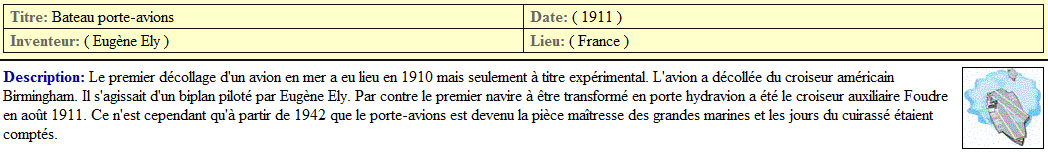 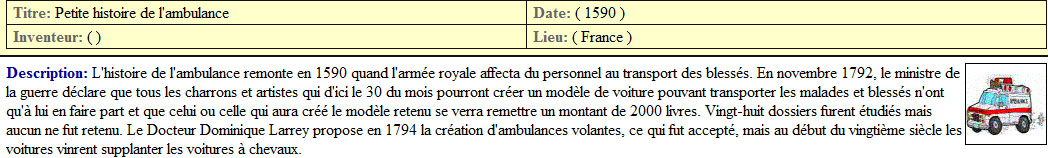 niveau 2b; phrases utiles 4; 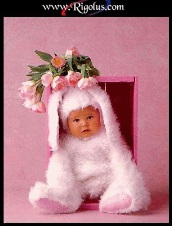 hejsan, kan jag hjälpa er? 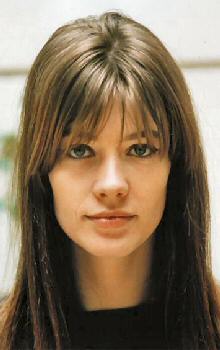 hejsan, tar man hand om er?ursäkta, jag letar efter en vacker blusjavisst, vilken färg önskar ni?vilken storlek har ni?föredrar ni den här modellen eller den där?tycker ni om gult?jag vill bara titta liteskulle ni kunna hjälpa mig, tack?har ni klänningar på modet?den här skjortan är för litenvar är provhytterna?provhytterna är där borta till vänster, bakom kassan (la caisse)jaha, passar den er bra? 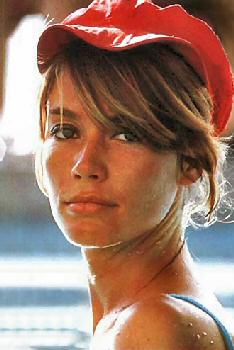 vad söker ni?vill ni ha något elegant?jag gillar inte alltför starka färgerjag älskar rutiga klädervilken färg är på modet just nu?gillar ni den här randiga blusen?jag gillar inte den här blommiga t-shirtendet är en vacker prickig byxatröjan är lite för bredjag gillar den här vita jackanhar ni en storlek under?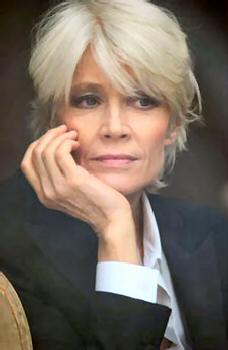 har ni en storlek över?jag avskyr prickiga blusarhar ni inte andra modeller på modet?vilken är er skostorlek?jag har 92 i skostorlekär skorna inte på rea?jag letar efter en klädesbutikje cherche un magasin de vêtementssäljer ni tröjor här ?vous vendez des pulls ici ?kan jag hjälpa er ?je peux vous aider ?tar man hand om er ?on s’occupe de vous ?behöver ni hjälp ?vous avez besoin d’aide ?skulle ni kunna hjälpa mig tack ?vous pourriez m’aider, s’il vous plaît ?jag skulle bara vilja titta lite tackje voudrais juste regarder un peu, s’il vous plaîthar ni blomiga blusar ?vous avez des chemisiers à fleurs ?vilken storlek har ni ?quelle taille faites-vous ?vilken är er skostorlek ?quelle est votre pointure ?se här de senaste modellernavoici les derniers modèlesfinns det andra modeller ?il y a d’autres modèles ?finns det inte andra storlekar ?il n’y a pas d’autres tailles ?jag gillar inte den här modellenje n’aime pas ce modèlebyxan är för bredle pantalon est trop largebyxan är för trång (sitter åt för mycket)le pantalon serre tropden är för litenil/elle est trop petit(e)kan jag (få) prova den ?je peux l’essayer ?vill ni prova den ?vous voulez l’essayer ?var är provhytterna ?où sont les cabines d’essayage ?jaha, passar skjortan ?alors, la chemise va bien ?byxan är för kort/långle pantalon est trop court/longvilken färg önskar ni ?quelle couleur désirez-vous ?det är på modetc’est à la modeblusarna är på reales chemisiers sont en soldesen randig tröjaun pull rayéen prickig skjortaune chemise à poisen rutig byxaun pantalon à carreauxjag tar den/detje le/la prendsden passar er brail/elle vous va bienphrases courantes 2 version 1Véronique Marie-Line Sanson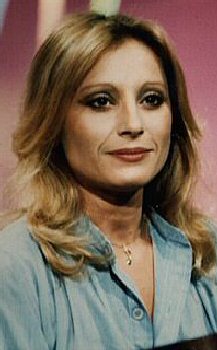 Véronique Marie-Line Sanson est née à Boulogne-Billancourt le 24 avril 1949. Une grande chanteuse française. Fille d'un avocat mélomane, elle suit dès son plus jeune âge des cours de piano. En 1966, pendant les vacances d'été, Véronique et sa soeur Violaine font la rencontre de François Beirheim et décident de monter un groupe : "Les Roche Martin". En 1973, elle épouse Stephen Stills et part vivre aux Etats-Unis. Elle a fils Christopher (1974) et enregistre plusieurs albums dont le fameux "Vancouver".En 1983, divorcée et de retour en France, Véronique retrouve son public en 1985 avec un album et une tournée. En 1993, elle reçoit la "Victoire de la Musique de La Meilleure Interprète Féminine" pour l'album "Sans regrets". En 1995, son mariage avec Pierre Palmade fait sourire, mais Véronique ne s'arrête pas à ce genre de détail. En 1998, elle sort son 11:ème album studio "Indestrutible" puis l'année suivante, "D'un Papillon A Une Etoile" album reprenant des titres de Michel Berger. En 2004 un nouvel opus "Longue Distance" auquel son fils participe et qui est une véritable résurectiongoddag, kan jag hjälpa er?bonjour, je peux vous aider?hejsan, nej, jag vill bara titta litebonjour, non je veux juste regarder un peuja, jag letar efter en snygg blusoui, je cherche un beau chemisierja, självklart, vilken storlek har ni?oui, bien sûr, quelle taille faites-vous?jag har behov av en XL, tackj’ai besoin d’un XL, s’il vous plaîtoch vilken färg önskar ni?et quelle couleur désirez-vous?gul eller grön, tackjaune ou vert, s’il vous plaîtse här vackra moderna blusar!voilà des jolis chemisiers modernes!ja, inte illaoui pas malvill ni prova dem?vous voulez les essayer?ja, gärna, var är provhytterna?oui, volontiers, où sont les cabines d’essayage?provhytterna är där borta, längst in i butikenles cabines sont là-bas au fond du magasintack så mycketmerci beaucoupjaha, passar den bra?alors, il vous va bien?den gula blusen är perfektle chemisier jaune est parfaitoch den gröna blusen passar inte den?et le chemisier vert, il ne va pas?nej, den är för litennon, il est trop petitvill ni prova en annan modell?vous voulez essayer un autre modèle?nej, tack, jag ska ta den gulanon merci, je vais prendre le jaunemycket bra, den är mycket fin på ertrès bien, il est très joli sur voustack, hur mycket kostar den?merci, il coûte combien?den är på rea idag, 12 euroil est en solde aujourd’hui, 12 eurosvilken turquelle chanceönskar ni något annat kanske?vous désirez autre chose peut-être?ja, har ni tjocka tröjor?oui, vous avez des gros pulls?självklart, se här den senaste modellenbien sûr, voilà le dernier modèleden är magnifik!il est magnifique!vill ni ha den?vous le voulez?ja, jag tar den genastoui, je le prends tout de suitejaha, är det allt? det kostar er 28 euro tackalors, c’est tout? cela vous fait 28 euros, svpvarsågod 30 eurovoilà 30 eurostack och här är er växel, tack och hej dåmerci et voilà votre monnaie; merci et au revoirtack, hej då och ha en trevlig dagmerci, au revoir et bonne journéetack det sammamerci, pareillementphrases courantes 4 version 1Serge Gainsbourg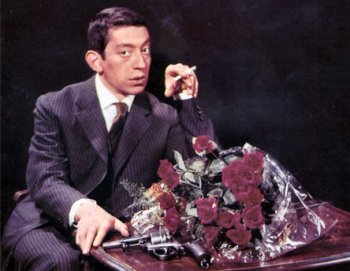 De son vrai nom Lucien Ginzburg, Serge Gainsbourg est né le 2 avril 1928 à Paris, de Joseph et Olga, émigrés russes, réfugiés à Paris après avoir fui la guerre civile. Avec l'arrivée de la guerre, la famille Ginzburg part se réfugier dans la région de Limoges. De retour à Paris en 1944, il s'inscrit au Cours de la grande Chaumière et amorce l'étude d'une passion qui n'aboutira jamais : la peinture. L'année 1976 voit la concrétisation d'un vieux rêve : la réalisation de son premier film "Je T'aime moi non plus". En 1979 la version revue et corrigée de "La Marseillaise". "Aux armes etc" rencontre un succès sans précédents. Serge travaille 24 heures sur 24. Il écrits des albulms pour beuacoup d’artistes, réalise son second film, etc. En 1981, il sort l'album "Mauvaises Nouvelles des Etoiles" ou apparaît pour la première fois le fameux Gainsbarre. En 1985, Serge reçoit le Grand Prix de la Chanson décerné par le Ministre de la Culture. Son album "Love On The Beat" est disque de platine. Sa reconnaissance est salué par le public qui l'acclame pendant cinq semaine au casino de Paris. Ne laissant jamais indifférent, tant par la classe de ces mélodies que par la finesse de ces textes Serge Gainsbourg nous à légué son patrimoine le 2 mars 1991, jour de son décès.vilken är din favoritfärg?quelle est ta couleur préférée?jag älskar blått och röttj’adore le bleu et le rougejag gillar inte denna färgje n’aime pas cette couleurrött och svart går inte bra tillsammansle rouge et le noir ne vont pas bien ensembledenna skjorta passar dig mycket bracette chemise te va très biengult går bra ihop med din byxale jaune va bien avec ton pantalonfärgerna är för starkales couleurs sont trop vivesgrått är en vacker färgle gris est belle couleurdenna skjorta passar dig intecette chemise ne te va pasdu borde prova en annan modelltu devrais essayer un autre modèleman får inte (ska inte) blanda rött och vittil ne faut pas mélanger le rouge et le blancdu borde sätta på dig en jeanstu devrais mettre un jean den här byxan är för storce pantalon est trop grandskjortan är för trångla chemise me serre un peuden här tröjan är för bredce pull est trop largekepsen är för dyrla casquette est trop chèredet är prissänkningar idagil y a des promotions aujourd’huidet är en nedsättning på 10%il y a une remise de 10%köp två tröjor för priset av enachetez deux pulls au prix d’unde säljer modekläder här (kläder på modet)ils vendent des vêtements à la mode icidet är ett stort känt märkec’est une grande marque connuejag känner inte till detta märkeje ne connais pas cette marquedet är ett franskt märkec’est une marque françaisevilken är er skostorlek?quelle est votre pointure?jag har 50je fais du 50jag letar efter underklädesavdelningenje cherche le rayon sous-vêtementsbevara kvittot välgardez bien le reçukan jag upplysa er om något?je peux vous renseigner?söker ni något speciellt?vous cherchez quelque chose de spécial?vad är på modet just nu?qu’est-ce qui est à la  mode actuellement?Gaspard MONGEGaspard MONGE (1746-1818) 
Mathématicien, créateur de la Géométrie descriptiveGaspard MONGE (1746-1818) 
Mathématicien, créateur de la Géométrie descriptive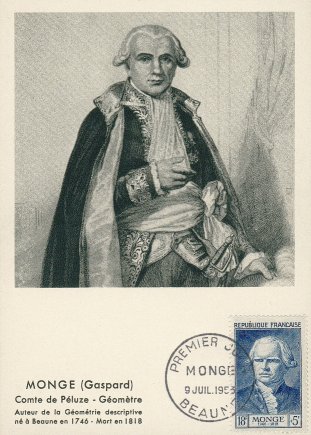 du har en mycket vacker skjorta!du har en mycket vacker skjorta!tu as une très belle chemise!tu as une très belle chemise!tack, jag tycker mycket om prickiga skjortortack, jag tycker mycket om prickiga skjortormerci, j’aime bien les chemises à poismerci, j’aime bien les chemises à poisjag, jag föredrar rutiga skjortorjag, jag föredrar rutiga skjortormoi, je préfère les chemisiers à carreauxmoi, je préfère les chemisiers à carreauxhar du köpt en ny blommig byxa?har du köpt en ny blommig byxa?tu as acheté un nouveau pantalon à fleurs?tu as acheté un nouveau pantalon à fleurs?titta på min randiga halsduktitta på min randiga halsdukregarde mon écharpe rayéeregarde mon écharpe rayéedu har vackra gröna skordu har vackra gröna skortu as de belles chaussures vertestu as de belles chaussures vertesjag gillar inte vittjag gillar inte vittje n’aime pas le blancje n’aime pas le blancvilken är din favoritfärg?vilken är din favoritfärg?quelle est ta couleur préférée?quelle est ta couleur préférée?jag gillar gultjag gillar gultj’aime le jaunej’aime le jaunejag, jag gillar inte gråttjag, jag gillar inte gråttmoi, je n’aime pas le grismoi, je n’aime pas le grisblått passar dig brablått passar dig brale bleu te va bienle bleu te va bienjag avskyr svartjag avskyr svartj’ai horreur du noirj’ai horreur du noirhatar ni rött?hatar ni rött?vous détestez le rouge?vous détestez le rouge?det är extremt dåligtdet är extremt dåligtc’est pas terriblec’est pas terriblehennes blus är inte så vackerhennes blus är inte så vackerson chemisier n’est pas très jolison chemisier n’est pas très jolidina byxor är mycket fuladina byxor är mycket fulaton pantalon est très mocheton pantalon est très mochehans slips är förskräcklighans slips är förskräckligsa cravate est horriblesa cravate est horriblemin slips är vackrare än din slipsmin slips är vackrare än din slipsma cravate est plus jolie que ta cravatema cravate est plus jolie que ta cravatemin slips är vackrare än dinmin slips är vackrare än dinma cravate est plus belle que la tiennema cravate est plus belle que la tiennemina byxor är för kortamina byxor är för kortamon pantalon est trop courtmon pantalon est trop courtdin keps är för litendin keps är för litenta casquette est trop petiteta casquette est trop petitevar din mössa dyr?var din mössa dyr?il était cher ton bonnet?il était cher ton bonnet?nej, den var på reanej, den var på reanon, il était en soldenon, il était en soldevad tycker du om min nya kjol?vad tycker du om min nya kjol?comment tu trouves ma nouvelle jupe?comment tu trouves ma nouvelle jupe?den är inte så tokigden är inte så tokigelle n’est pas malelle n’est pas malden är suverän!den är suverän!elle est extra!elle est extra!jag gillar inte den modellenjag gillar inte den modellenje n’aime pas ce modèleje n’aime pas ce modèlejag föredrar din gröna kjoljag föredrar din gröna kjolje préfère ta jupe verteje préfère ta jupe vertedu är mycket söt i den kjolendu är mycket söt i den kjolentu es très mignonne dans cette jupetu es très mignonne dans cette jupeköper du ofta kläder på modet?köper du ofta kläder på modet?tu achètes souvent des vêtements à la mode?tu achètes souvent des vêtements à la mode?nej, jag är inte särskilt modeintresseradnej, jag är inte särskilt modeintresseradnon, je ne suis pas très modenon, je ne suis pas très mode”det spelar ingen roll””det spelar ingen roll”cela m’est égalcela m’est égaljag intresserar mig mycket för modejag intresserar mig mycket för modeje m’intéresse beaucoup à la modeje m’intéresse beaucoup à la modetycker du om min nya klippning?tycker du om min nya klippning?ça te plaît ma nouvelle coupe?ça te plaît ma nouvelle coupe?åh, har du klippt dig?åh, har du klippt dig?ah, tu t’es coupé tes cheveux?ah, tu t’es coupé tes cheveux?phrases utiles 1 Françoise Hardy